  Спецификация 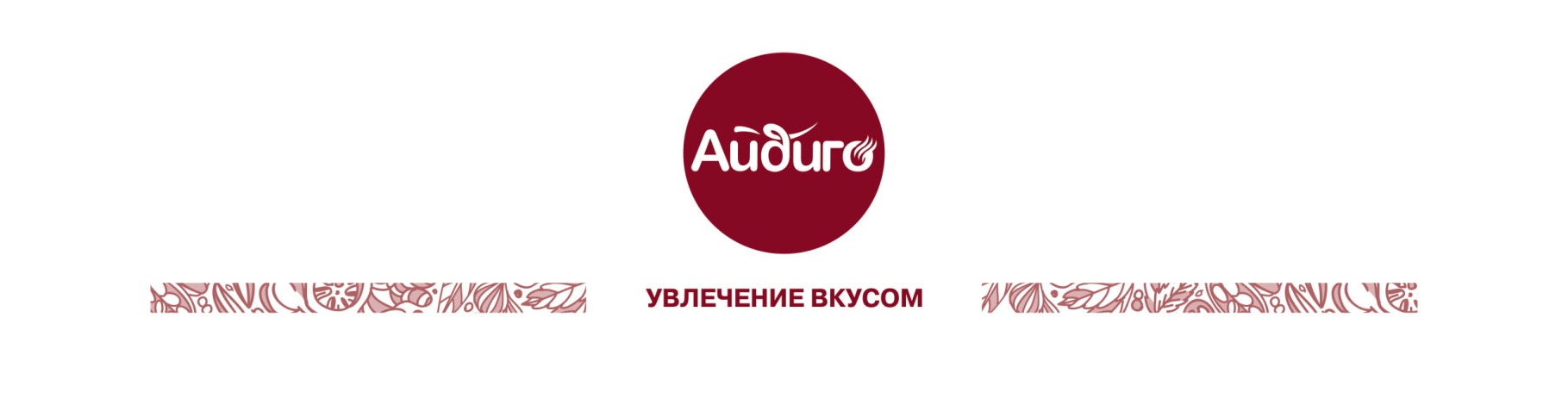 Концентрат пищевой. Кисель со вкусом груши и ананаса Предприятие-изготовитель: ООО «Айдиго», Юр. Адрес: 620049, Россия, Свердловская обл., г.Екатеринбург, ул.Комсомольская 37, оф.207Адрес производства: 623704,Россия, Свердловская обл., г. Березовский, Режевской тракт, 15 км, уч. № 4Наименование  продукции: концентрат пищевой. Кисель со вкусом груши и ананаса Вид потребительской тары: термосвариваемые пакеты из полимерных материалов, шоу-бокс, гофра-короб Масса нетто потребительской единицы: 30гПоказатели качестваОрганолептические показатели:Внешний вид: однородная сыпучая масса. На ощупь - не липкая.  Допускаются неплотно слежавшиеся комочки. С видимыми включениями фруктов и без них.Внешний вид: однородная сыпучая масса. На ощупь - не липкая.  Допускаются неплотно слежавшиеся комочки. С видимыми включениями фруктов и без них.Органолептические показатели:Цвет: желто-оранжевый матовый или с блескомЦвет: желто-оранжевый матовый или с блескомОрганолептические показатели:Вкус и аромат: вкус сладкий с кислинкой, аромат выраженный, груши и ананасаВкус и аромат: вкус сладкий с кислинкой, аромат выраженный, груши и ананасаФизико-химические показатели:Растворимость в воде: порошок полностью растворяется в кипятке, образуя вязкую жидкостьРастворимость в воде: порошок полностью растворяется в кипятке, образуя вязкую жидкостьМикробиологические показатели:БГКП (колиформы), масса, в которой не допускаются: 0,01 г/см3БГКП (колиформы), масса, в которой не допускаются: 0,01 г/см3Микробиологические показатели:КМАФАнМ КОЕ/100 см3: не более 1*105КМАФАнМ КОЕ/100 см3: не более 1*105Микробиологические показатели:Плесени КОЕ/г: не более 500 КОЕ/гПлесени КОЕ/г: не более 500 КОЕ/гМикробиологические показатели:Дрожжи КОЕ/г: не более 500 КОЕ/гДрожжи КОЕ/г: не более 500 КОЕ/гМикробиологические показатели:Патогенные микроорганизмы, в т.ч. сальмонеллы, масса продукта в которой не допускаются: 25гПатогенные микроорганизмы, в т.ч. сальмонеллы, масса продукта в которой не допускаются: 25гТоксичные элементы:свинец- не более 0,5  мг/кгсвинец- не более 0,5  мг/кгТоксичные элементы:кадмий-  не более 0,1 мг/кгкадмий-  не более 0,1 мг/кгТоксичные элементы:мышьяк- не более 0,5  мг/кгмышьяк- не более 0,5  мг/кгТоксичные элементы:ртуть- не более 0,02  мг/кгртуть- не более 0,02  мг/кгНормативная документация на продукцию: ТУ 9195-009-52303135-2015Нормативная документация на продукцию: ТУ 9195-009-52303135-2015Нормативная документация на продукцию: ТУ 9195-009-52303135-2015Сроки годности и условия хранения: в помещениях, защищенных от атмосферных осадков и солнечных лучей, при температуре не выше + 20 °С и влажности не более 75%. Срок годности 12 месяцев при соблюдении условий хранения.Сроки годности и условия хранения: в помещениях, защищенных от атмосферных осадков и солнечных лучей, при температуре не выше + 20 °С и влажности не более 75%. Срок годности 12 месяцев при соблюдении условий хранения.Сроки годности и условия хранения: в помещениях, защищенных от атмосферных осадков и солнечных лучей, при температуре не выше + 20 °С и влажности не более 75%. Срок годности 12 месяцев при соблюдении условий хранения.Способ применения: для приготовления горячего и холодного напитка, также можно использовать для приготовления соусов.  Способ применения: для приготовления горячего и холодного напитка, также можно использовать для приготовления соусов.  Способ применения: для приготовления горячего и холодного напитка, также можно использовать для приготовления соусов.  Ограничения по использованию: индивидуальная непереносимостьОграничения по использованию: индивидуальная непереносимостьОграничения по использованию: индивидуальная непереносимостьСодержание аллергенов: произведено на предприятии, где используются арахис, орехи, кунжут, сельдерей, горчица, пшеничная мука, сухое молоко.Содержание аллергенов: произведено на предприятии, где используются арахис, орехи, кунжут, сельдерей, горчица, пшеничная мука, сухое молоко.Содержание аллергенов: произведено на предприятии, где используются арахис, орехи, кунжут, сельдерей, горчица, пшеничная мука, сухое молоко.